Кафедра промышленного и гражданского строительства Юго-Западного государственного  университета (г.Курск, Россия) приглашает принять участие в научном мероприятии - 6-я Международная научно-практическая конференция молодых ученых, аспирантов, магистров и бакалавров «ПРОЕКТИРОВАНИЕ И СТРОИТЕЛЬСТВО» (ПГС-16),которая состоится 11 марта 2022 года в Юго-Западном государственном  университете, г.Курск, РоссияОсновные направления (секции):Теория инженерных сооружений.Строительные конструкции.Безопасность зданий и сооружений.Архитектура и градостроительство.Экологически безопасные ресурсосберегающие строительные материалыЭкологические проблемы городов и экологическая безопасность строительства Энергосберегающие материалы и технологииТехнологические процессы в строительствеМатериалы публикуются в авторской редакции. Количество статей от одного автора или группы не более трех. Каждому участнику будет выслан в электронном виде сборник по итогам конференции с присвоением ISBN и регистрацией в РИНЦ в течении 20 дней после даты конференции. Председатель организационного комитета  - Пахомова Екатерина Геннадиевна, Декан факультета строительства и архитектуры ЮЗГУЗам. председателя организационного комитета - Шлеенко Алексей Владимирович, и.о. заведующего кафедрой промышленного и гражданского строительства ЮЗГУКонтактные лица –Чайковская Лилия Васильевна, преподаватель, ЮЗГУ, Телефон: (4712) 22-24-31Горохов Александр Анатольевич, +7-910-730-82-83, krankursk@yandex.ruhttps://nauka46.ru/stroitelstvo/  https://vk.com/nauka46Форма участия: онлайн-участие; заочноеСсылка для  регистрации студентов на конференцию в leader-id: https://leader-id.ru/events/262680Подключиться к конференции Zoom Время: 11 мар. 2022 10:00 PM Москваhttps://us02web.zoom.us/j/86363468272?pwd=VEFpZklQNzB4MXNBSHIyQUpaczZFUT09Идентификатор конференции: 863 6346 8272 Код доступа: 520699Представление  документов (статьи и квитанции об оплате) до 11 марта 2022 года (включительно) в оргкомитет конференции ТОЛЬКО по электронной почте krankursk@yandex.ruМатериалы публикуются в авторской редакции. Уникальность статьи– 60 процентов в системе Антиплагиат (отчет прикладывается со статей). Минимальный объем – 3 страницы.Оплата за участие в конференции (одна статья), включая один экземпляр сборника, составляет: Сборник в электронном варианте – 100 рублей за каждую страницу.Сборник в бумажном варианте оплачивается дополнительно – 450 рублей, включая почтовую отправку по России, для зарубежных стран – 15 долларов за сборникСтоимость диплома участника – в электронном виде – 100 рублей, в бумажном виде - 150 рублей, включая стоимость почтовой пересылки.Присвоение DOI статье сборника – 200 рулей за статью.Оргвзнос необходимо перечислить по следующим реквизитам:1. по номеру телефона онлайн +7-910-730-82-832. на карту сбербанка 54694009 759071013. на расчетный счет в банке: Индивидуальный предприниматель Горохов Александр Анатольевич, 305018, г. Курск, ул. Черняховского, д.33ИНН 463001859833, КПП 463201001Банк получателя Центрально-Черноземный филиал ООО «Экспобанк», г. Курск, р/c 40802810116000000733  к/сч 30101810345250000330 БИК 043807330В графе вид платежа указать: «ПГС-16. Фамилия».Для участников из СНГ возможна оплата Золотая корона, Колибри и др.Требования к оформлению материалов:Поля –  с каждой стороны; Шрифт - Times New Roman, кегль 14, межстрочный интервал – одинарный; сноски по тексту, отступ по тексту – .ФИО авторов полностью; ученая степень; звание; должность - жирный курсив, по центру.Наименование организации, - курсив, по центру,Название статьи - заглавными буквами, жирным шрифтом, выравнивание по центру;Аннотация, курсив, кегль 14, по ширинеСписок литературы (не менее 5 наименований, количество ссылок на соавторов не более 10%)В конце статьи необходимо указать номер секции, ФИО получателя полностью, почтовый адрес с указанием индекса (по этому адресу будет выслан сборник материалов), e-mail (ОБЯЗАТЕЛЬНО).Образец оформления статьи для сборника АКУЛОВ ДМИТРИЙ ОЛЕГОВИЧ, к.т.н., доцентЮго-Западный государственный университет, г.Курск, Россия(e-mail: ak-vik@mail.ru)ОТДЕЛЬНЫЕ НАПРАВЛЕНИЯ РАЗВИТИЯ ТЕОРИИ ЖИВУЧЕСТИ ЗДАНИЙ И СООРУЖЕНИЙВ данной статье рассматривается история развития и основные по ходы при исследовании живучести зданий и сооружений. Основные подходы при расчете строительных конструкций на запроектные воздействия. Ключевые слова: живучесть, прогрессирующее обрушение, безопасность…….Текст статьи….Список литературы1.    ……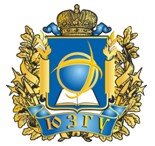 Юго-Западный государственный университет (Россия)Московский политехнический университетРГКП «Северо-Казахстанский государственный университет им. М. Козыбаева» (Казахстан)